О внесении изменений в постановление администрации Ефремкасинского сельского поселения от 25 января 2019 года № 14«Об утверждении Положения о представлении гражданами, претендующими на замещение должностей муниципальной службы и муниципальными служащими сведений о доходах, расходах, об имуществе и обязательствах имущественного характера своих и своих супруга (супруги) и несовершеннолетних детей»  В соответствии с Федеральным законом от 3 декабря 2012 года N 230-ФЗ "О контроле за соответствием расходов лиц, замещающих государственные должности, и иных лиц их доходам" администрация Ефремкасинского сельского Аликовского района Чувашской Республики постановляет:1. В постановление администрации Ефремкасинского сельского поселения Аликовского района Чувашской Республики от  25 января 2019 года № 14 "Об утверждении Положения о представлении гражданами, претендующими на замещение должностей муниципальной службы, и муниципальными служащими сведений о доходах, расходах, об имуществе и обязательствах имущественного характера своих и своих супруга (супруги) и несовершеннолетних детей", (с изменениями   от 24 января 2020 г. № 03, от 05.11.2020 № 54) внести следующее изменение:1.1. В пункте 5.1 Положения после слов «акций (долей участия, паев в уставных (складочных капиталах организаций)» дополнить словами «цифровых финансовых активов цифровой валюты».              2.  Признать утратившим силу постановление Ефремкасинского сельского поселения Аликовского района Чувашской Республики № 54 от 05.11.2020 «О внесении изменений в постановление администрации Ефремкасинского сельского поселения от 25 января 2019 года № 14 «Об утверждении Положения о представлении гражданами, претендующими на замещение должностей муниципальной службы и муниципальными служащими сведений о доходах, расходах, об имуществе и обязательствах имущественного характера своих и своих супруга (супруги) и несовершеннолетних детей»».        3. Изменения, утвержденные настоящим постановлением, распространяются на правоотношения, возникшие  с 1 января 2021 года.Глава Ефремкасинского сельского поселения                                                                                                   В.М. ЕфимовЧУВАШСКАЯ РЕСПУБЛИКА 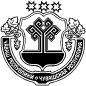 АДМИНИСТРАЦИЯЕФРЕМКАСИНСКОГОСЕЛЬСКОГО ПОСЕЛЕНИЯ АЛИКОВСКОГО РАЙОНА ЧĂВАШ РЕСПУБЛИКИЭЛĔК РАЙОнĕЕХРЕМКАССИ ЯЛ ПОСЕЛЕНИЙĕН АДМИНИСТРАЦИЙĕ ПОСТАНОВЛЕНИЕ15.04.2021 № 35д.ЕфремкасыЙЫШАНУ15.04.2021 № 35 Ехремкасси яле